Religia – klasa ITGb                                                                                         28.05.2020Proszę zapoznać się z filmikiem i przemyśl odpowiedzi  na zadane pytania. Jeśli nasunie Ci się pytanie, jakaś niejasność to zapraszam. Zechcesz dostać odpowiedź napisz:czarnas.nauczanieonline@wp.pl lub komunikator w i-dzienniku. Zapraszam na konsultacje we wtorek 10.00 – 10.30.Format – Word; PDFT: Z kim rozmowa w Kościele? Liturgia słowa.Eucharystia to spotkanie człowieka z żywym, kochającym Bogiem. Dlatego w liturgii słowa Bóg zaprasza nas do podjęcia dialogu.Układ liturgii słowa ma za zadanie ułatwić uczestnikom właściwe przyjęcie słowa Bożego.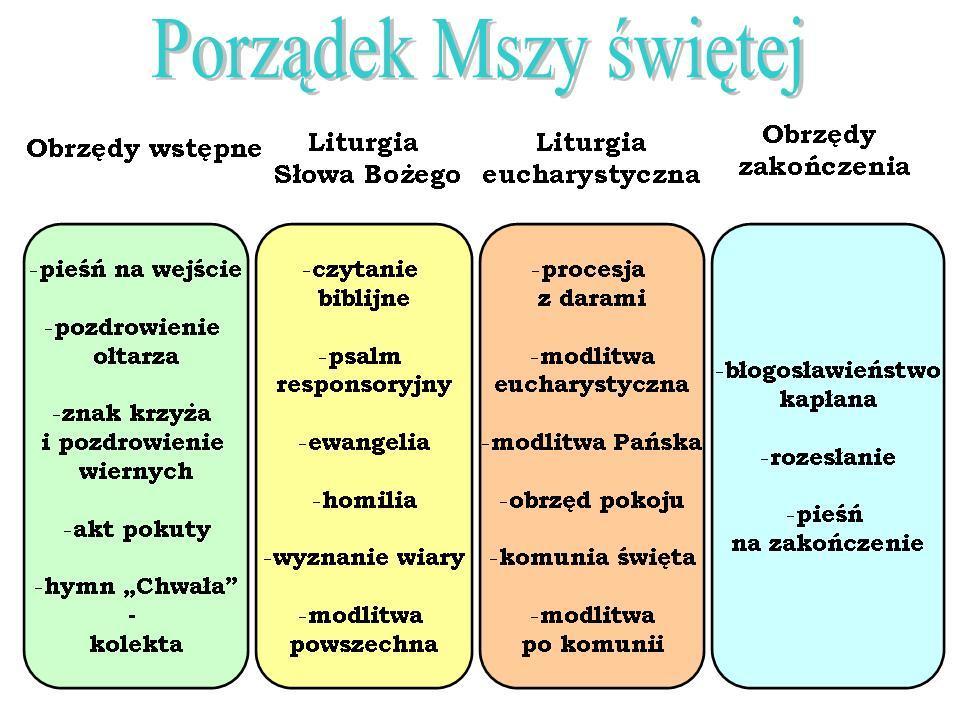 Mamy trzy letni cykl czytań niedzielnych, oznaczony literami A ; B  ; C – oraz dwuletni w dni powszechne, oznaczonych rzymskimi cyframi I i II. Zadanie:Odszukaj i napisz, jaką funkcję podczas liturgii słowa pełnią lektor i kantor.